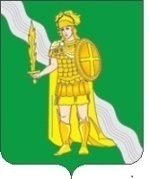 АДМИНИСТРАЦИЯПОСЕЛЕНИЯ НОВОФЕДОРОВСКОЕ В ГОРОДЕ МОСКВЕПОСТАНОВЛЕНИЕ06.05.2016 № 64О мерах по обеспечению безопасности и охраны жизни людей на водных объектах  поселения  Новофедоровское в летний период 2016 года         В соответствии с постановлением Правительства Москвы от 05.08.2008 года № 702-ПП "Об утверждении Правил пользования водными объектами для плавания на маломерных судах в городе Москве и Правил охраны жизни людей на водных объектах города Москвы", распоряжением Правительства Москвы от 17.01.2012 года № 2-РП "О мерах по обеспечению безопасности людей на водных объектах и в местах массового отдыха в городе Москве", руководствуясь Уставом поселения Новофедоровское, в целях обеспечения безопасности населения, профилактики гибели и травматизма людей на водных объектах, предупреждения несчастных случаев на водоемах, постановляю:	1. Утвердить план мероприятий по обеспечению безопасности людей и профилактической работы с населением по предупреждению чрезвычайных ситуаций на водных объектах поселения Новофедоровское в летний период 2016 года (приложение 1).	2. Возложить на комиссию по предупреждению и ликвидации чрезвычайных ситуаций и обеспечению пожарной безопасности поселения Новофедоровское (далее по тексту - КЧС) исполнение мероприятий по обеспечению безопасности людей на водных объектах поселения согласно плану.	3. Установить, что решения и требования КЧС по вопросам ее компетенции, являются обязательными для организации, предприятий и учреждений, независимо от их ведомственной принадлежности и форм собственности, а также для граждан поселения Новофедоровское.	4. Разместить настоящее постановление на официальном сайте органов местного самоуправления поселения Новофедоровское в информационно-телекоммуникационной сети «Интернет».	5. Контроль за исполнением настоящего постановления возложить на первого заместителя главы администрации поселения Новофедоровское Шутикова А.В.Глава администрации                                                                     	             Г.П. ПензовСОГЛАСОВАНО:Исполнитель:                   Консультант юрист: Первый заместитель главы администрации:                    Приложение  1                                       к постановлению администрации                                                           поселения Новофедоровское в городе Москве                                                                                 от ________________  № ______Планмероприятий по обеспечению безопасности людей и профилактической работы с населением по предупреждению чрезвычайных ситуаций на водных объектах поселения Новофедоровское в летний период 2016 года№ п/пНаименование мероприятияСрок исполненияОтветственныеПроведение совместного совещания с представителями УВД по ТиНАО, Управления по НиТАО Главного управления МЧС России по г. Москве по вопросам обеспечения безопасности людей на водных объектахмайАдминистрация поселения Новофедоровское, УВД по ТиНАО, Управления по НиТАО Главного управления МЧС России по г. МосквеУточнение перечня водных объектов на территории поселения, которые могут использоваться как места массового отдыхамайАдминистрация поселения НовофедоровскоеОбозначение водных объектов информационными щитами и соответствующими  запрещающими знаками согласно схемам расстановкимайАдминистрация поселения НовофедоровскоеДоведение до сведения населения перечня мест отдыха на водных объектах города Москвыиюнь Администрация поселения НовофедоровскоеПроведение совместных рейдов с целью обеспечения правопорядка и безопасности людей на водных объектахвесь периодАдминистрация поселения Новофедоровское, УВД по ТиНАО Информирование населения по вопросам обеспечения безопасности на водных объектах, порядке оказания первой медицинской помощи пострадавшим через официальный сайт поселения Новофедоровское в информационно-коммуникационной сети «Интернет»весь периодАдминистрация поселения НовофедоровскоеОсуществление мониторинга обстановки на водных объектах постоянноАдминистрация поселения НовофедоровскоеОказание содействия Управлению по НиТАО Главного Управления МЧС России по г. Москве в информировании населения по вопросам обеспечения безопасности и охраны жизни людей на водных объектахпостоянноАдминистрация поселения НовофедоровскоеОрганизация проведения профилактической  работы среди населения с целью предотвращения несчастных случаев на водных объектах постоянноАдминистрация поселения Новофедоровское, Управления по НиТАО Главного управления МЧС России по г. МосквеОформление и распространение наглядной агитации о правилах безопасного поведения населения на водных объектахпостоянноАдминистрация поселения НовофедоровскоеОсуществление контроля за установкой информационных щитов и знаков безопасности на водных объектах постоянноАдминистрация поселения Новофедоровское